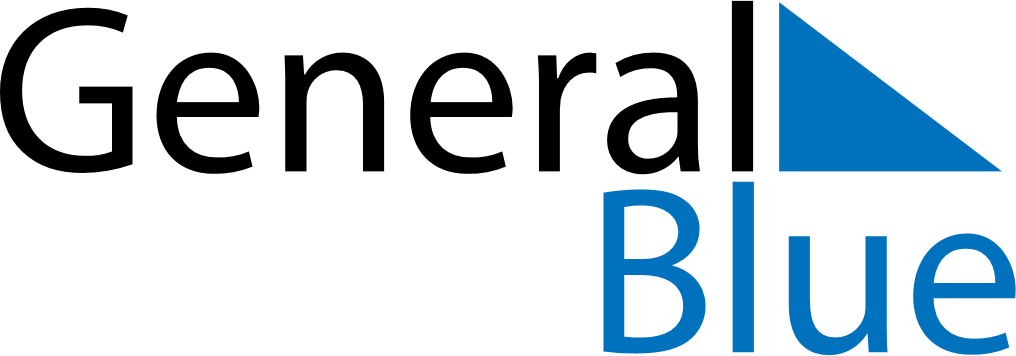 November 1907November 1907November 1907November 1907November 1907SundayMondayTuesdayWednesdayThursdayFridaySaturday123456789101112131415161718192021222324252627282930